Исследование отношения к рекламе у обучающихся 5-9 классовАвтор: Скумс Ангелина Алексеевна, обучающаяся 9 класса  Школы-интерната  №23 ОАО «РЖД»,  г. СлюдянкаРуководитель: Лифантьева Марина  Александровна, педагог - психолог Школы - интерната № 23 ОАО «РЖД»Реклама сопровождает нас повсюду. Иногда она оказывается  назойлива, мешая нам просматривать  интересный фильм  или  стягивая на себя внимание в пространстве Интернета. Реклама  вездесуща, настойчива, целенаправленна . Ее основная цель- привлечь внимание и заставить приобрести какие-  то товары или прибегнуть к какой- либо услуге. Основной целевой аудиторией являются все же взрослые люди, имеющие на это финансовые возможности. Нас же заинтересовал вопрос, а насколько выражен интерес к рекламе у подростков в возрасте 10-15 лет? Таким образом, цель нашей работы  - выяснить уровень интереса к рекламе разного вида у обучающихся 5-9 классов школы-интерната №23 ОАО «РЖД» Исследование построено на следующей гипотезе: реклама вызывает незначительный интерес у учеников 5-9 классовВ процессе работы решались следующие задачи:Узнать, какие виды рекламы преобладают в г. Слюдянка Выяснить, насколько привлекательна реклама разных видов для учеников 5-9 классов Провести анкетирование в реальном режиме и режиме онлайн среди учеников 5-9 классовОценить комплексное отношение к рекламе у учеников 5-9 классов Для проведения исследования использовались следующие   методы: описание, анализ теоретических источников, фотографирование анкетирование, анализ и синтез. Исследование производилось на базе школы-интерната №23 ОАО «РЖД». В исследовании приняло участие 186 человек.Исследование включало следующие   этапы: Подготовительный (октябрь – ноябрь 2018 ) – изучение источников  по данной проблеме, разработка анкетОсновной (декабрь 2018 – май 2019) – изучение рекламного поля города слюдянка, анкетированиеАналитический (май – июнь 2019) – анализ полученной информации, формулирование выводов Глава I   Реклама в современном мире1.1 Реклама как социальное явлениеРеклама — это информация, распространяемая различными способами с применением различных средств, адресованная широкому кругу лиц и с целью привлечения внимания к объекту рекламирования. Реклама поддерживает интерес к продукту и обеспечивает его продвижение на рынке.В статье  Дмитрия Шапошникова  говорится о том, что история рекламы напрямую связана с историей человечества. Вероятно, она зародилась вместе с возникновением торговых отношений между людьми ещё до появления денег как эквивалента товара. Существование понятия рекламы в доисторическое время подтверждается, например, найденным археологами египетским папирусом с объявлением о продаже раба [4].         На рисунке 1 представлены основные виды рекламы 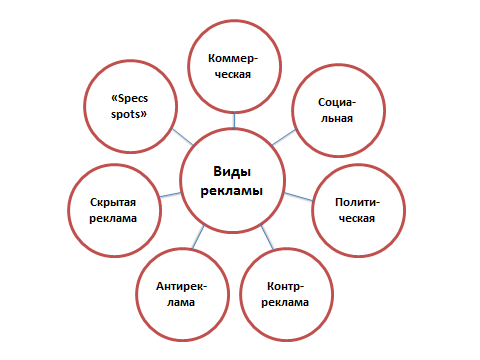 Рисунок 1. Основные виды рекламыСуть рекламы - привлечь внимание, быть замеченным,  выделиться на общем фоне. При этом задействуются три критерия - цвет, звук, вид.  Если говорить об этом более подробно, то реклама должна :  привлечь внимание потенциального Потребителя, которое может быть как произвольным, так и непроизвольным; пробудить интерес потребителя, воздействуя на его интеллект или эмоции; заинтересовать его своим содержанием, вызвать ту или иную реакцию. Например, обрадовать, заинтриговать, удивить, подбодрить;  сформировать в сознании потребителя представление о продукции, создать рекламный образ, пробудить в нем желание воспользоваться ею, т. е. последовать неким ненавязчивым «советам». Реклама может быть представлена в различных формах, основными из которых  являются [5]:Тематические печатные издания.Использование рекламных статей.Радиореклама. Использование телефонных и тематических справочников.ЛистовкиРеклама на выставкахОтзывы (положительные отзывы от довольных  клиентов)Бумажные объявленияЭлектронные письмаРеклама почтойРеклама в Яндекс Директ и Гугл Adwords. (интернет)Реклама по слухам. Для того чтобы уже привлеченные клиенты рекламировали вашу компанию по слухам, необходимо чтобы товар действительно понравился покупателю. Кроме этого продавец сам должен разместить рекламу в памяти клиента: так подать информацию, чтобы она запомнилась и произвела впечатление, чтобы об этом хотелось рассказать. Это не должен быть стандартный рассказ о том, как дешево удалось купить что-либо по скидке, а интересный, необычный захватывающий текст, который сможет удивить человека настолько, что он захочет поделиться информацией с друзьями, коллегами и соседями. Стекла и витрины; Транспортные средства – внутри и снаружи; Полиграфические продукты: визитка, листовка, каталог, буклет; Официальный сайт фирмы; Билборд (рекламный щит);Информационные стенды на жилом доме; Стены домов; Растяжка;Доска объявлений на просторах интернета; Сайт Авито;Отраслевые форумы;Субподрядное сотрудничество с другими фирмами;Трафаретный метод рекламы; Распространение листовок промоутерами.Работая  с источниками информации, автор  проделал анализ положительных и отрицательных  качеств рекламы. Данные анализа представлены в таблице 1Таблица 1 Воздействие рекламы на обществоТаким образом,  реклама представляет собой явление оказывающее, по мнению создателей,  больше влияние на формирование потребительских интересов и повышение прибыли фирм, производящих товары и оказывающих услуги. 1.2  Анализ рекламного пространства  города  Слюдянка В городе Слюдянка наиболее распространены следующие виды наружной рекламы – это билборды (баннеры), листовки и афиши, а также реклама на витринах. Билборды размещены вдоль центральной улицы  Ленина города Слюдянка. Целевая аудитория данного вида рекламы – это проезжающие мимо машины и другие транспортные средства, а также проходящие рядом люди. Реклама на витринах в малом городе Слюдянка располагается очагами. Наибольшее их скопление у центрального рынка, железнодорожного вокзала, центральной площади и фонтана. Данный вид рекламы прослеживается около сетевого магазина «Хлеб-Соль» в трёх микрорайонах города, а именно микрорайон Квартал, центр города и микрорайон Черёмушки. Целевая аудитория –  потенциальные покупатели, проживающие  в данных микрорайонах города и гости городаЛистовки и афиши города встречаются повсеместно, их количество не прослеживается, они распространены хаотично и практически с одинаковой частотой скопления. Целевая аудитория – проходящие мимо люди.Автором составлена карта – схема (рисунок 2), на которой указана плотность размещения рекламы разного вида. Можно отметить, что билборды локализованы относительно равномерно вдоль федеральной трассы, проходящей через город  Слюдянка.Наиболее насыщенное рекламное пространство в районе рыночной площади и в центре города.Средний уровень рекламной плотности наблюдается  в районе железнодорожного вокзала и на улицах, примыкающих к рыночной площадиНаименее насыщенным является рекламное пространство микрорайонов Рудо,  Берсенева, Квартал. Полностью отсутствует реклама в микрорайоне  Березовый. 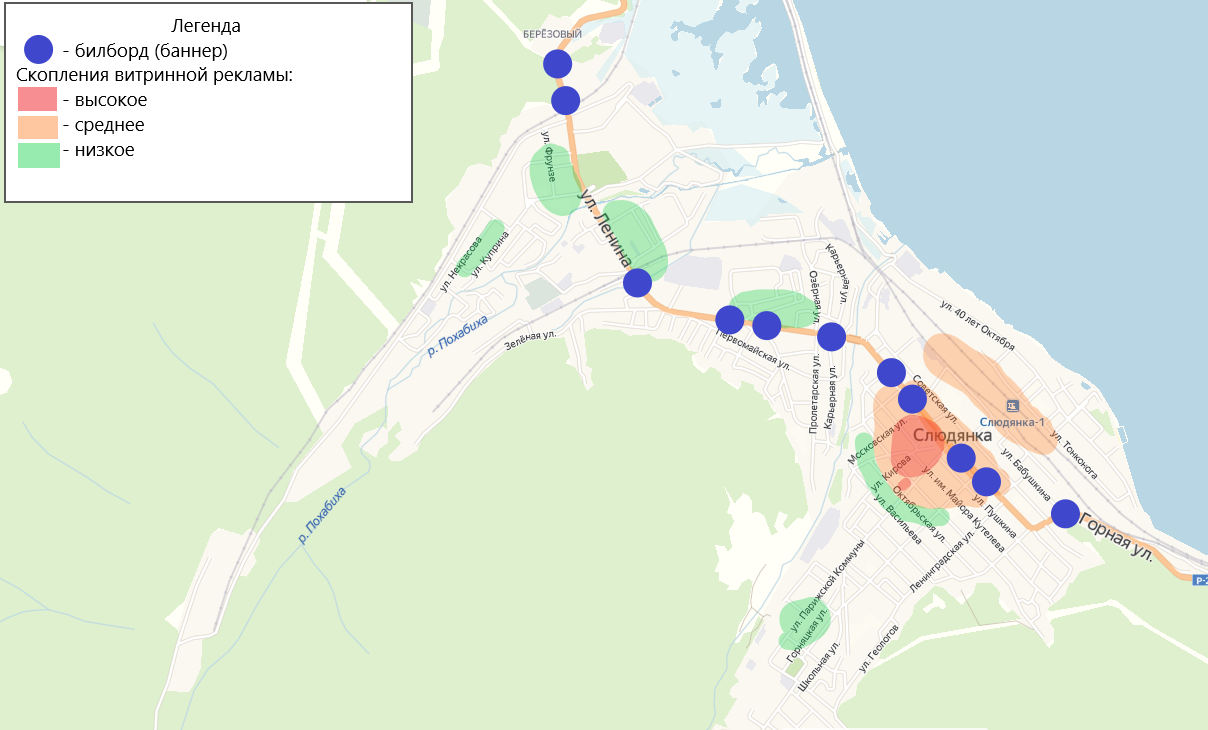 Рисунок 2. Рекламное пространство города СлюдянкаВыводы к главе  I:Реклама оказывает большое влияние на потребителя в выборе товаров, создавая рекламный образ и пробуждая желание в покупке этого товара. В малых городах наиболее распространённые виды наружной рекламы – это билборды (баннеры), листовки и афиши, а также реклама на витринах. В малых городах реклама расположена преимущественно в местах массового скопления людей для охвата максимальной аудитории.Глава II.   Исследование отношения к рекламе подростков 5-9 классовНа первом этапе было проанализировано рекламное пространство, формируемое средствами массовой информации: телевидение и местное радио.Было выяснено, что реклама  на местном «Удачном радио» относится к радиорекламе и выходит 2 раза в час, в виде рекламных аудиороликов и объявлений диктором «Удачного радио». Количество выходов аудиороликов и объявлений в течение  суток в эфире «Удачного радио»-  18 раз.         Для выяснения вопроса о том,   какая реклама преобладает на ТВ, был проведен контент анализ рекламного поля трёх каналов: ТНТ, Первый канал, Nickelodeon. Данные каналы были выбраны как наиболее популярные среди обучающихся школы- интерната № 23.  Подсчитывалось количество коммерческой и не коммерческой рекламы.  Анализ велся в течение 3 дней, результаты представлены в Приложении 1.По полученным данным была составлена диаграмма (диаграмма 1), на которой видно, что на разных каналах  имеется различное соотношение коммерческой и некоммерческой рекламы.  Наибольшее количество коммерческой рекламы отмечается на  Первом  каналеДиаграмма 1На втором  этапе было проведено анкетирование с помощью составленной автором анкеты (Приложение 2)В исследовании приняло участие 122 человека. Как оказалось, подавляющее большинство респондентов часто встречают рекламу в повседневной жизни (диаграмма 2)Диаграмма 237 человек оказались сильно подвержены влиянию рекламы, 43 человека полностью безразлично относятся к рекламе, и 48 человек подвержены влиянию рекламы крайне редко (диаграмма 3). 	Диаграмма 354 человека подтвердили, что реклама мешает, а 74 человека ответили противоположно   (диаграмма 4).Как выяснилось, 79 респондентов встречают рекламу в Интернете, 50 на улицах города и только 29 на ТВ и радио (диаграмма 5). Как выяснилось, подавляющее большинство респондентов (102 человека) отметило, что их раздражает реклама (диаграмма 6).Диаграмма 4Диаграмма 567 опрошенных согласны с тем, что реклама занимает большое место в современной жизни, 24 человека ответили противоположно, а 37 не задумывались об этом (диаграмма 7). Таким образом, присутствие рекламы отмечено всеми респондентами и видится как объективная реальность современного мира.  При этом можно отметить достаточно высокий уровень негативного отношения к ней по причине переизбытка рекламы на значимых для обучающихся ресурсах.Диаграмма 6Диаграмма 7Тем не менее число респондентов, отрицающих важность рекламы, весьма невелико. Этот факт явился обоснованием необходимости продолжения исследования, которое было проведено в формате он- лайн опроса.   Данный онлайн - опросы проводились в течение 24-26 июля 2019 года.  В опросе приняли участие  64  ученика  5-9 классов, отметившие для себя значимость рекламного пространства.Как оказалось, чаще всего вызывает интерес реклама интернет - магазинов одежды и обуви, спортивных товаров, реклама компьютерных игр, книг, гаджетов  и украшений.  Наименьший интерес вызывает реклама  автомобилей, различных услуг (диаграмма  8)Диаграмма 8 Благодаря опросам выяснилось: какие из ниже предложенных видов рекламы известны ученикам, каким образом должна составляться реклама по мнению подростков, в трёх направлениях: цвет, звук, вид.  К наиболее известным для подростков видам рекламы  отностятся социальная, политическая, коммерческая и некоммерческая реклама. Гораздо меньше известна антиреклама.    Контрреклама и спекуляции-  пятна как известные для них отмечены минимальным количеством респондентов  (диаграмма 9).    Диаграмма 9       Подавляющее большинство  респондентов считает, что реклама должна иметь вид видеоролика. Менее популярным ответом стал баннер. Листовки и отпечатки на стенах занимают последнее место в рейтинге (Диаграмма 10).  Диаграмма 1047 человек считают, что в рекламе должна присутствовать громкая музыка, 26 человек  думают, что нужно воспроизводить среднюю громкость музыкального сопровождения, и только 8 отпрошенных ответили, что хотят слышать чётко выговариваемые слова на фоне тишины (диаграмма 11). Диаграмма 11Если говорить о  цветовой палитре, то  26 человек желают видеть яркие цвета, 17 – неяркие,  а два человека ответили, что хотят видеть в рекламе чёрно-белые цвета (диаграмма 12). Диаграмма 12Выводы к главе II:Комплексное отношение к рекламе у учеников пятых – девятых классов нейтральное. Реклама не только привлекает внимание, но и раздражает.Подростки знают те виды рекламы, которые встречаются им чаще всего.На разных ТВ-каналах соотношение коммерческой и некоммерческой  рекламы  варьируется. ЗаключениеРеклама  незаметно стала частью современной жизни. Усилия многих рекламных агентств направлены на повышение эффективности рекламы. Бизнесмены  и предприниматели, заинтересованные в продвижении  своего бренда или в  его формировании, затрачивают на эту статью значительное количество средств. При этом автором выявлены некоторые особенности влияния рекламного поля на подростков.Как оказалось, интерес к рекламе у подростков в возрасте десяти – пятнадцати лет выражен незначительно, что подтверждает первоначальную гипотезу. Комплексное отношение к рекламе у учеников пятых – девятых классов нейтральное. Реклама не только привлекает внимание, но и раздражает.Реклама имеет как положительное, так и отрицательное влияние на подростков, не зависимо от её типа и расположения. В малых городах реклама расположена преимущественно в местах массового скопления людей для обхвата максимальной аудитории.  При этом  мало развит такой  тип рекламы, как печатная  продукция  (флаер, буклет, листовка).Источники информации:1.  Какая реклама самая эффективная: статистика и примеры [Электронный ресурс] URL: https://businessman.ru/kakaya-reklama-samaya-effektivnaya-statistika-i-primeryi.htmlhttps://businessman.ru/kakaya-reklama-samaya-effektivnaya-statistika-i-primeryi.html (Дата обращения 12.11 2018)2. Реклама — что это, виды рекламы, цели и задачи [Электронный ресурс] URL: https://kompanion.online/biznes-termini/reklama-chto-eto-vidy-reklamy-tseli-i-zadachi/ (Дата обращения 09.09.2018)3.   Шапошников  Д.  Бизнес- реклама [Электронный ресурс] URL : https://hiterbober.ru/business-terms/reklama-vidy-zadachi-celi-funkcii.html#1 
        4.  Энциклопедия экономиста  [Электронный ресурс] URL:  http://www.grandars.ru/  (Дата обращения   09.09.2018) 5.  33 места для размещения эффективной рекламы [Электронный ресурс] URL. http://bbcont.ru/business/33-mesta-dlya-razmeszeniya-effektivnoi-reklamy.html (Дата обращения 10.11.2018)
Приложение 1Анализ рекламной насыщенности телевизионных каналовТНТ
Комерческие рекламы - 101 шт
Некоммерческие рекламы - 203 штПервый канал
Комерческие рекламы - 108 шт
Некоммерческие рекламы – 103 штNICKELODEONРекламы на этом канате только некоммерческие, рекламируют свои же программы и призывают творить добро! С каждым днём реклам то меньше, то больше. Есть дни, когда «пора играть». Телеканал приостанавливает свои действия на один день, с целью, чтобы дети играли и гуляли, а не смотрели мультики.Приложение 2Анкета «Отношение к рекламе»Класс                   Возраст                      пол м/жЧасто ли вы встречаете рекламу в повседневной жизни?Да.Нет.Не замечал(а).Где вы чаще всего встречаетесь с ней?ТВ, радио.Интернет.Улицы города (листовки, афиши…)Раздражала ли вас когда-нибудь реклама?Да.Нет.Внушает ли вам что-либо реклама?Да.Часто.Крайне редко.Нет.Считаете ли вы, что реклама занимает большое место в современной жизни?Да.Нет.Не думал(а) об этом, мне всё равно.Нужно ли бороться с изобилием рекламы? Нет, мне всё равно.Нет, мне реклама не мешает (её мало).Да, реклама крайне часто мелькает перед глазами.Да, но мне и так хорошо.Положительное влияниеОтрицательное влияниеБлагодаря рекламным роликам общество участвует в программах защиты дикой природы, которая ведется сейчас по всему миру, в том числе и в России, в программах защиты бесценных исторических и культурных шедевров стран — изобразительного искусства, архитектуры и т.д.Существует мнение, что реклама воздействует на потребителя на подсознательном уровне, тем самым манипулируя его поведением, вопреки его желаниям.Для этого применяется широко известный термин -зомбирование'-. Однако проведенные исследования не подтверждают эту точку зренияПриобщение населения к здоровому образу жизни через рекламу использования натуральных добавок в пищу и витаминных препаратов, рекламу фитнес-клубов. тренажеров, через спонсирование спортивных мероприятий ("Ингосстрах- — спонсор Кубка Кремля по теннису, -Балтика» — спонсор чемпионата России по футболу. «Русский продукт» — спонсор соревнований «Лыжня России»)	Не всегда вызывает понимание эмоциональная реклама, т.е. практика обращения рекламы к эмоциям потребителя: в глазах отдельных потребителей такая реклама бывает слишком эмоциональнаРеклама говорит о той дополнительной пользе, которую покупатель приобретает, покупая товар. Так, потребитель выражает свою индивидуальность, выбирая ту или иную марку автомобиляСуществует миф о неограниченном могуществе рекламы, с помощью которой якобы можно продать все что угодноРеклама генерирует потребность к лучшему уровню жизни — качественное питание, прекрасный отдых, лучшие жилищные условия и т.д.Отдельные рекламные обращения кажутся раздражающими либо слишком назойливымиРеклама стимулирует трудовую деятельность: если заработаешь, то сможешь получить.что хочешь (особенно это актуально для современной России)Реклама табака и алкогольной продукции наносит вред здоровью нацииРекламируя самое современное оборудование.самые современные технические товары бытового назначения, выпускаемые всеми отраслями промышленности, тем самым она пропагандирует научно- технические достиженияВ обществе не существует полного доверия к рекламному объявлению, что связано с недобросовестной рекламой, а иной раз и обманомРеклама помогает обществу концентрировать внимание на определенных социальных программахОбщество волнует: не слишком ли возвышенные эпитеты используются в рекламе о пользе пищевых продуктов; действительно ли настолько сильны те или иные лекарственные препараты, как о том говорит рекламаЧто рекламируется?Частота (за день)Музыка ЗвездаОсобенностиДухи14Энергичная (из фильма Джеймс Бонд)Антонио БандерасБилайн (Samsung galaxy)24По мотивам фильма «17 мгновений весны»Ольга КузьминаFIX price14Новогодняя, спокойнаяаНа всё низкая ценаAvon21Спокойная, знакомаяВера БрежневаШоколад «Россия щедрая душа»18Спокойная музыка, Нарастающая игра на скрипкеКапли «Називин»16Спокойная, нарастающая Не надо ждать, чтобы дышатьБилайн №237Новогодняя, дискотечная. Звук тихийАлександр РеваNINA RICCI (духи)15Французская песня, новогодняяБазирон от прыщей 23Спокойная игра на гитареLibero (подгузники)17Подвижная музыка9 из 10 согласныL,OREAL PARIS18СпокойнаяВедь мы этого достойныKFС18Тихая Мелкими буквами внизу внешний вид может не соответствовать Paco Rabanne (Л'Этуаль)16Спортивная, энергичнаяГолый мужчинаFAN_DAY17Весёлая Никто не останется без подаркаРенни16Музыку почти не слышноДухи Boss Bottle (Л'Этуаль)18Мужской голос, спокойная, тихая музыкаСбербанк19РазличнаяБонусы 10%LOREN (тушь)14Современная, в стиле вок24 часа стойкостиСпазмалгон11ТихаяНачалась реклама сразу со слов БОЛИ, СПАЗМЫTRESEMME (шампунь)10Используется проффесионалами
Весь мир – твой подиум ВТБ15Знакомая7,9%BURBERRY (духи)11Современная Девушка - фотомодельHOCHLAND8ДушевнаяПапа и сынДелает нас ближеLACOSTE17Рок-эн-ролл крокодилСупрадин Кидс Вайер19Очень тихаяПовышается IQNIVEA MEN14Рок-эн-роллЕвгений МалкинТинькофф банк17Очень тихая0% комиссииGood Girl15ЯркаяНеобычная фотма духовКолдрекс16Тихая Мелко написано имеются противопоказанияКофе LOR13Магическая, спокойнаяСпециально отобранные зёрна золотаMAX FACTOR (Л'Этуаль) тональный крем15Якобс (кофе)19Яркая Новинка Ношпа форте14Энергичная, тихаяCARTE NOIRE17Много слов, мало музыкиБепантен17тихаяЭвелина Хромченко№1 в миреNescafe gold13ЗагадочнаяГлубина вкуса,
в 10 раз тоньшеSravni.ru13Очень тихаяКредиты за 5 минутМикролакс14Подвижная, тихаяНачалась реклама сразу со слов ЗАПОРСметала «Домик в деревне»18Закреплена за брендомСделано в деревнеLEPETIT MARSEILIAIS18ЯркаяРогов АлександрСептолете тотал16ЯркаяAstoria (соусы)10Подвижная«Вкусная» рекламаМ.Видео12АктивнаяСКИДКИ, красный фонАльфа Банк10Подвижная Выгодные условия кредитаНурофен для детей16Детская, спокойнаяДо 8 часов действияАльмагель А12ЯркаяБережное отношениеGarnier (шампунь)16Учёный ботаник внушает довериеНа 85% меньше ломкости NIVEA (от макияжа)26Современная 3 в 1Orbit16Энергичная ПараВремя блистатьХрус team MIX20СовременнаяПаша ВоляНовинка, по мотивам фильма матрицаHUGGIES (памперсы)18СпокойнаяДети10.000 микорпор.
Нежное, как мамино прикосновениеТерафлю экстрв10Не слышноПротив 7-и симптомовEstel18Очень короткаяТелефон HUAWEI24Тихая Эра высшего разума, обратная зарядка, хорошие характеристикиАфин14Разная Действует с одной минутыРусское лото10Тихая Пореченков 1 МИЛЛИАРД рублей, большими буквами указанно где можно купитьЗинерит (лео)12Пара блогеров  Мелко ИМЕЮТСЯ ПРОТИВОПОКАЗАНИЯОсвежитель GLADE16Спокойная Отсылка к мультфильмамPampers14Тихая Дети Идеальный первый подгузник, 
скидка 60%Пантовигар 12Почти не слышноДля роста волос,
мелкими буквами 
ЗА 3 МЕСЯЦАФарингосепт 10Информативная, но очень короткаяKINDER20Добрая СемьяЁжикМагнит косметик12Загадочная Скидки до 45%, есть только в крупных городах, новый годДетский мир20Детская Очень короткая, скидки до 54%NESTLE 16Детская Семья 3 вида, №1, быстрая но понятная речьФосфалюгель18Нарастающая Дана ссылка на сайтКагоцел 10Спокойная Выбор специалистов, короткая, с 3 летАЦЦ14Яркая Колдакт8Почти не слышноm&m16В конце яркаяЖивые кофетыIntimissimi14Очень тихаяДжулия Робитс Духи18Спокойная Джорджио АрманиДочки-сыночки12Детская Очень короткаяПолисорб (от отравления)14Яркая Юла 26Тихая, спокойнаяБезопасные сделкиМалютка 12Детская Короткая Афабазол10Спокойная Red Bull18Яркая Red Bull окрыляетМТС38Современная Дмитрий Нагиев, Владимир Сычёв COCA COLA28Закреплена за брендомНовый годЛента14Новогодняя Очень короткаяТеле240Современная Суперагенты Гексорал18Переделанная песня «Цвет настроения синий»Киркоров Филипп№1Риностоп (капли)22Подвижная Сок «Добрый»34Добрая Сок «Фруктовый сад»20БасковDior13Яркая Шарлиз ТеронPepsi9Скителз13Скителзтрянка, странная рекламаПенталгин11Спокойная Мегафон 19 Песня «Тряси-тряси»Персональные подарки, приложениеЧто рекламируется?Частота (за день)Частота (за день)Музыка ЗвездаОсобенностиРафаэлло  1212Спокойная Новый годРинофлуимуцил1313Песня закреплена за брендомНачалась реклама сразу со слов НАСМОРК? ТРУДНО ДЫШАТЬ?Дочки-сыночки1212Детская Очень короткаяKFС1818Тихая Мелкими буквами внизу внешний вид может не соответствоватьДухи «DOLCE&GABBANA»99Спокойная №1Магне В61010СпокойнаяПолиоксидоний 1616Очень тихаяДмитрий ДюжевЗдоровье семьи превыше всегоМатрин1717ВесёлаяЖиви полной жизньюСок «Фруктовый сад»2020БасковLEPETIT MARSEILIAIS1818ЯркаяРогов АлександрМайонез «Слобода» оливковый1717Весёлая Детский мир2020Детская Очень короткая, скидки до 54%Шоколад «Милка»1919Яркая, новогодняяПоделитесь нежностьюГексорал1818Переделанная песня «Цвет настроения синий»Киркоров Филипп№1Имунеле1515ВесёлаяВкусная привычка вашего иммунитетаМ.Видео1212АктивнаяСКИДКИ, красный фонToffiffe1616Новогодняя Столько радости в toffiffeМегафон 1919 Песня «Тряси-тряси»Персональные подарки, приложениеНикоретте131396% оценилиL,OREAL PARIS Preference (краска для волос)1818СпокойнаяВедь мы этого достойныКофе LOR1313Магическая, спокойнаяСпециально отобранные зёрна золотаФенистил1818Весёлая FERERO ROCHER1414Романтическая Тем, кто значимДо мурашекСинуфорте1717Быстрая, яркаяНе дайте синуситу прицепитьсяТинькоф карта1919Хрусталёв Дмитрий12% до 300.000 рублей, «и кто тут Мед Мороз?»МТС (HONOR, Samsung)2424Новогодняя Хрусталёв ДмитрийНовогодняя, смешная рекламаКардиомагнил 1010Тихая Дарит вам времяЧудо 1414Весёлая, закреплена за брендомМоё любимое чудо, вкуснее в двойнеПромсвязьбанк1212Тихая, энергичнаяБанк сильных людейВиброцил1313Тихая, новгодняяНовогодняя реклама, слоникМегафон 1818Энегричная пенся «роуминг гудбай»Новогодняя Шоколад «Россия щедрая душа»1818Спокойная музыка, Нарастающая игра на скрипкеMcDonald’s1111НагиевОчень короткая, непонятнаяFelix (PURINA)1414Быстрая, энергичнаяOreo1515Яркая В 2 раза больше начинкиБифиформ 1212Спокойная Пробиотик быстрого дейстрия, ПРИВЛЕКЛО? One touch1111Спокойная Проще понять, когда действоватьКолбаса «вязанка»1515Весёлая То, что нас связываетJacobc1515Загадочная 3 в 1Gourmet 1414Спокойная Новинка, роскошный соусKari1616Яркая70% скидка на ВСЁБатончики «good mix»1313Подвижная Супрадин Кидс Вайер19Очень тихаяОчень тихаяПовышается IQАЦЦ1414Яркая Хилак форте 1616Закреплена за брендомС хилакем форте кишечнику комфортноАльфа Банк1010Подвижная Выгодные условия кредитаФосфалюгель18Нарастающая Нарастающая Дана ссылка на сайтБеру1414Яркая Новый маркетплейс от Сбербанка и ЯндексГлицин форте Эвалар1616Тихая Международное качество GMPТелефон HUAWEI2424Тихая Эра высшего разума, обратная зарядка, хорошие характеристикиORAL-B1818Спокойная Мои зубы никогда не были такими чистымиДухи2121Спокойная, знакомаяВера БрежневаМайонез «Ряба»1616Подвижная, новогодняяНовогодняя рекламаSamsung galaxy S91717Для волшебных мгновений, 15.000 рублейМагнит косметик1212Загадочная Скидки до 45%, есть только в крупных городах, новый годГель «Old spice»1313Крики мужчиныГолый мужчинаРеклама раздражает Лазолван1010СпокойнаяРаз! Два! Три! Кашель уходи!Духи для мужчик «bleu be chanel»1212ЯркаяАмбробене 1313Яркая Пять действий против кашля, голос детиМолочко для волос «Nivet»1414Спокойная Здоровый блескКарта Свобода1515Тихая Свобода на всёIOTA1818Очень короткаяДолфин1111Морской прибойДыши от душиALVAYS1010Подвижная Дарья КлюкинаМягкая и сильная – это я!Хрус team MIX2020СовременнаяПаша ВоляНовинка, по мотивам фильма матрицаТинькофф банк1717Очень тихая0% комиссииЮла 2626Тихая, спокойнаяБезопасные сделкиСептолете тотал1616ЯркаяNIVEA (от макияжа)2626Современная 3 в 1Фосфоглив1919Спокойная Защита печени с удвоенной силойСбербанк19РазличнаяРазличнаяБонусы 10%Духи Boss Bottle (Л'Этуаль)1818Мужской голос, спокойная, тихая музыкаВремя добрых подарковLEPETIT MARSEILIAIS1818ЯркаяРогов АлександрДухи женские «LINTERDIT GIVENCHY»1616Спокойная Вольтарен Эмульгель1414Подвижная Скажи чистым рукам ДА, а боли НЕТ, новинкаГинкоум2020Весёлая Уменьшает риск инфаркта и инсульта, в два раза выгоднейТелеканал ДОМКИНО1010Новый годМерси2020Закреплена за брендомСпасибо, что ты естьФитолакс Эвалар1313Выбор миллионов покупателейРусское лото1010Тихая Пореченков 1 МИЛЛИАРД рублей, большими буквами указанно где можно купитьBORJOMI2121Подвижная Праздник, чтобы боржомитьМатрас от ORMATEK1919Спокойная 9 зон комфорта, главное не проспите Orbit1616Энергичная ПараВремя блистатьPANDORA1818Спокойная Новогодняя рекламаТелеканал «О!»2020Спокойная Вкус к открытиямСовкомбанк 2323Спокойная Карта «Халва», 0% рассрочки Люди важнее!PANTEN2222Энергичная Новинка, волосы сильнее на 100%. Красота в силе!LOREAL2020Спокойная Тройной эффект лифтингаНурофен экспресс2323С жидкостью быстрее, действует через 10 минутMax factor2020Яркая Твоя красота – наша экспертизаЗдрав Сити2020Спокойная Очень короткая Терафлекс2424Подвижная Лидер продаж, №1Шоколад «Alpen Gold»2727Нарастающая №1 в РоссииAudi Q52020Подвижная 